Unit 4 Lesson 8: Representemos y resolvamos problemas-historiaWU Actuémoslo: Aves en una fuente (Warm up)Student Task Statement8 aves estaban chapoteando en la fuente.
3 de las aves se fueron volando.¿Cómo puedes actuar esta historia?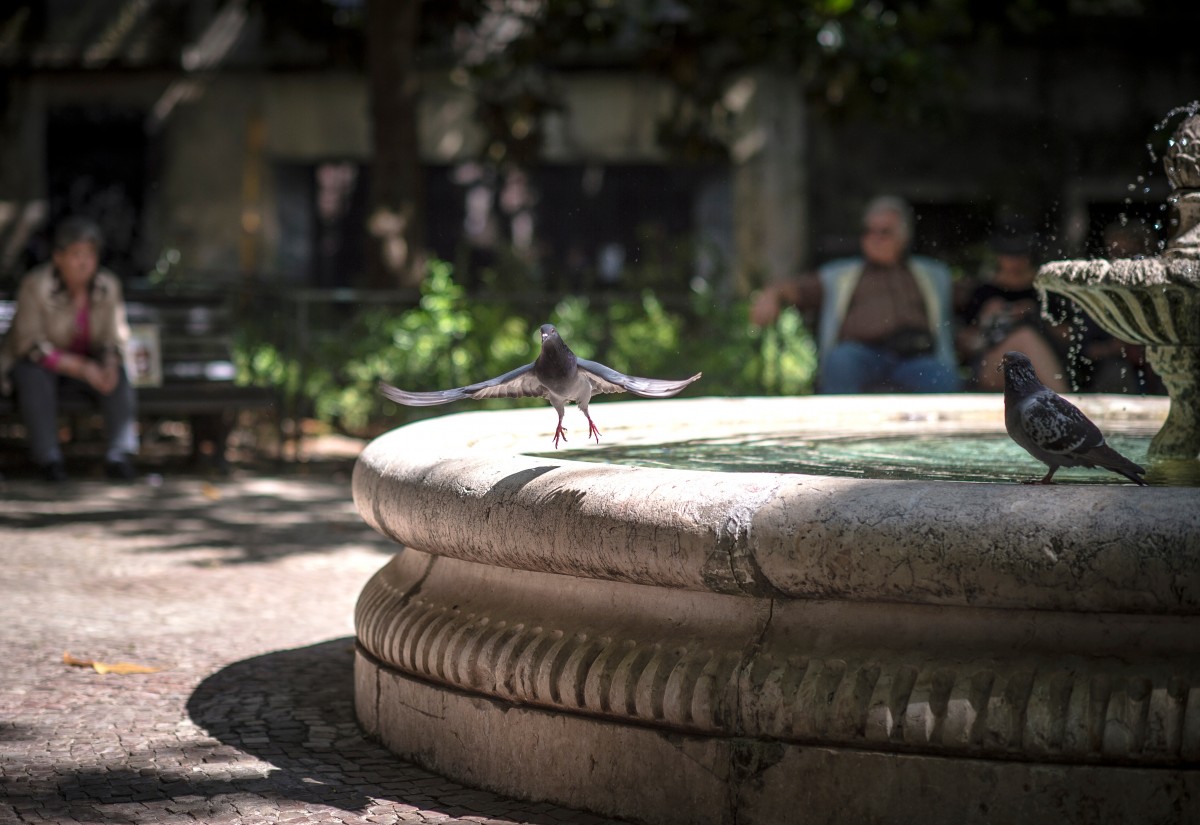 1 Problemas-historia sin preguntaStudent Task Statement8 aves estaban chapoteando en la fuente.3 de las aves se fueron volando.Priya plantó 6 flores en el jardín del barrio.Diego plantó 3 flores más en el jardín.2 De una historia a un problema-historiaStudent Task StatementNoah tenía 5 crayones.Jada le dio a Noah 4 crayones más.¿Cuántos crayones tiene Noah ahora?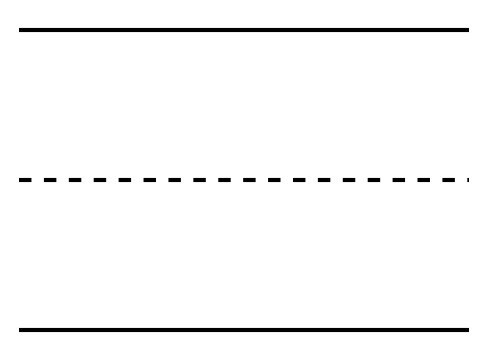 3 Centros: Momento de escogerStudent Task StatementEscoge un centro.Historias matemáticas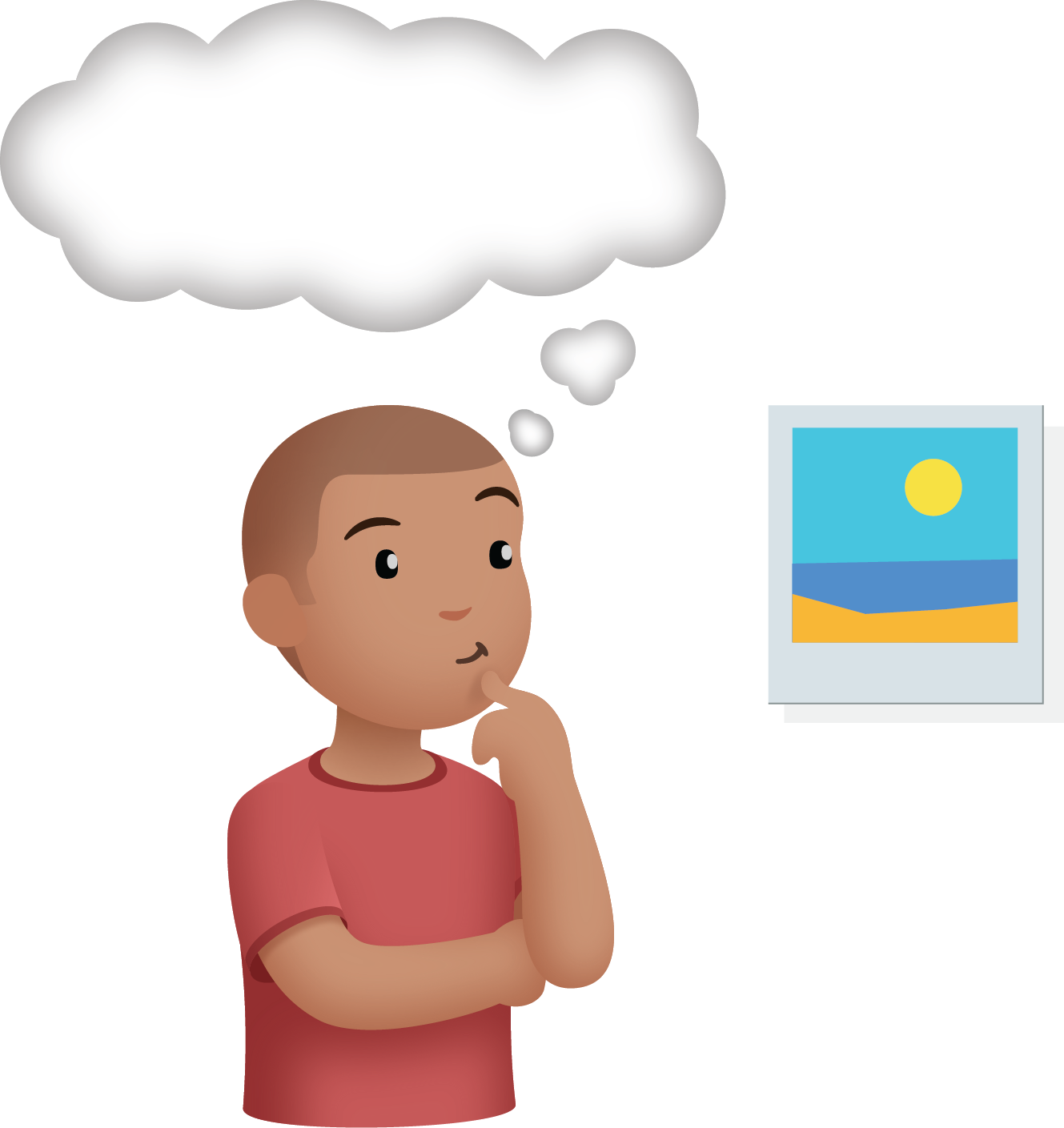 Torres para restar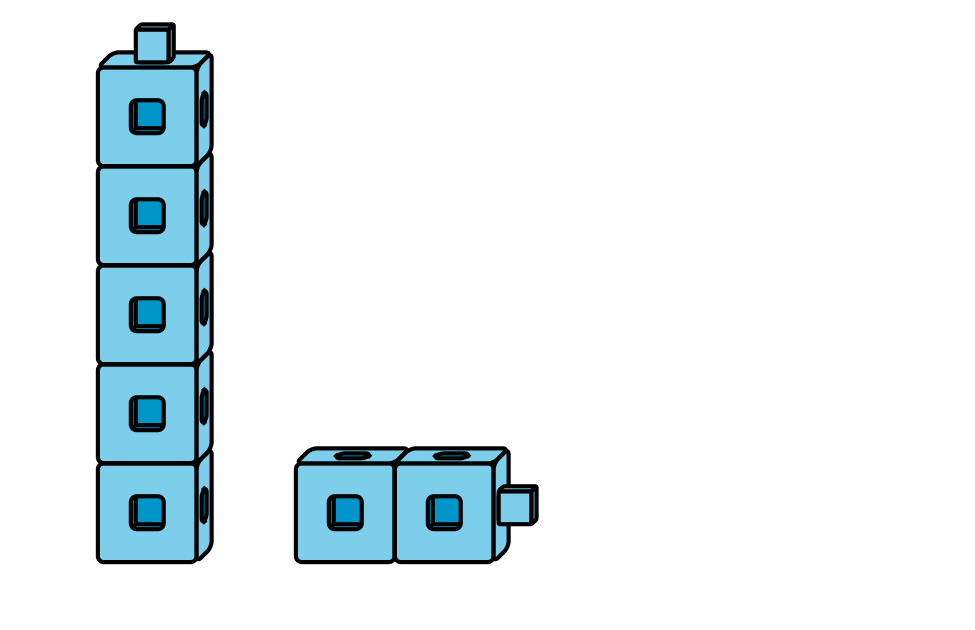 Tableros de 5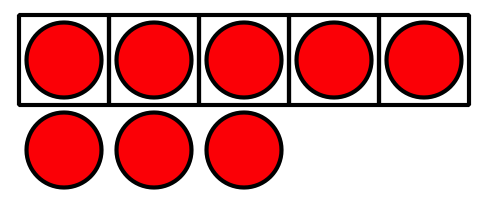 Construye figuras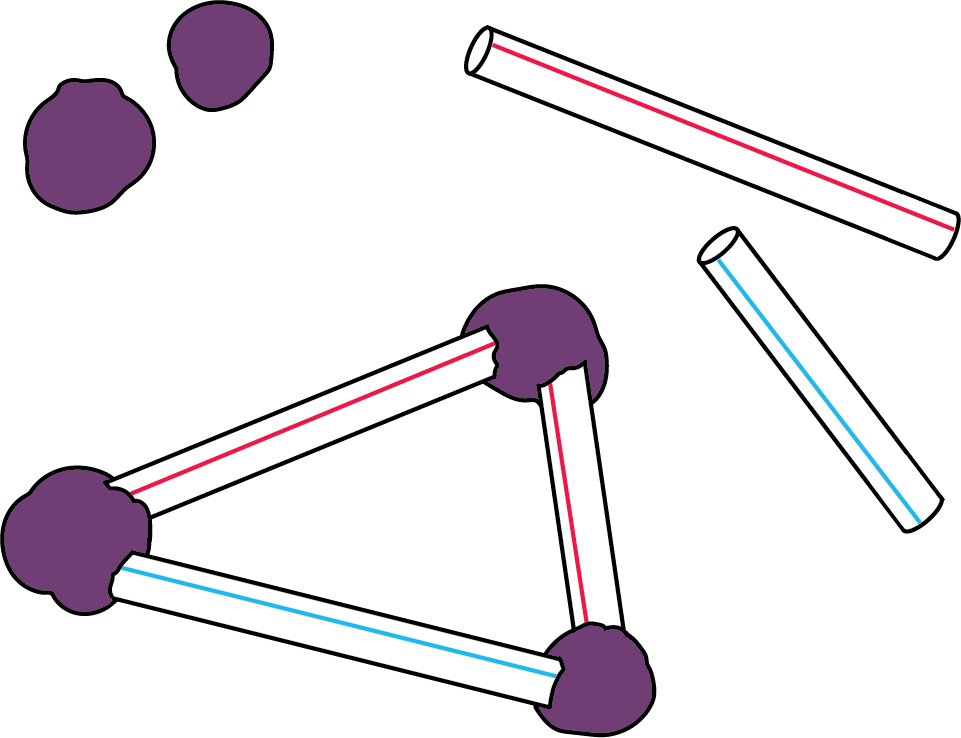 Contar colecciones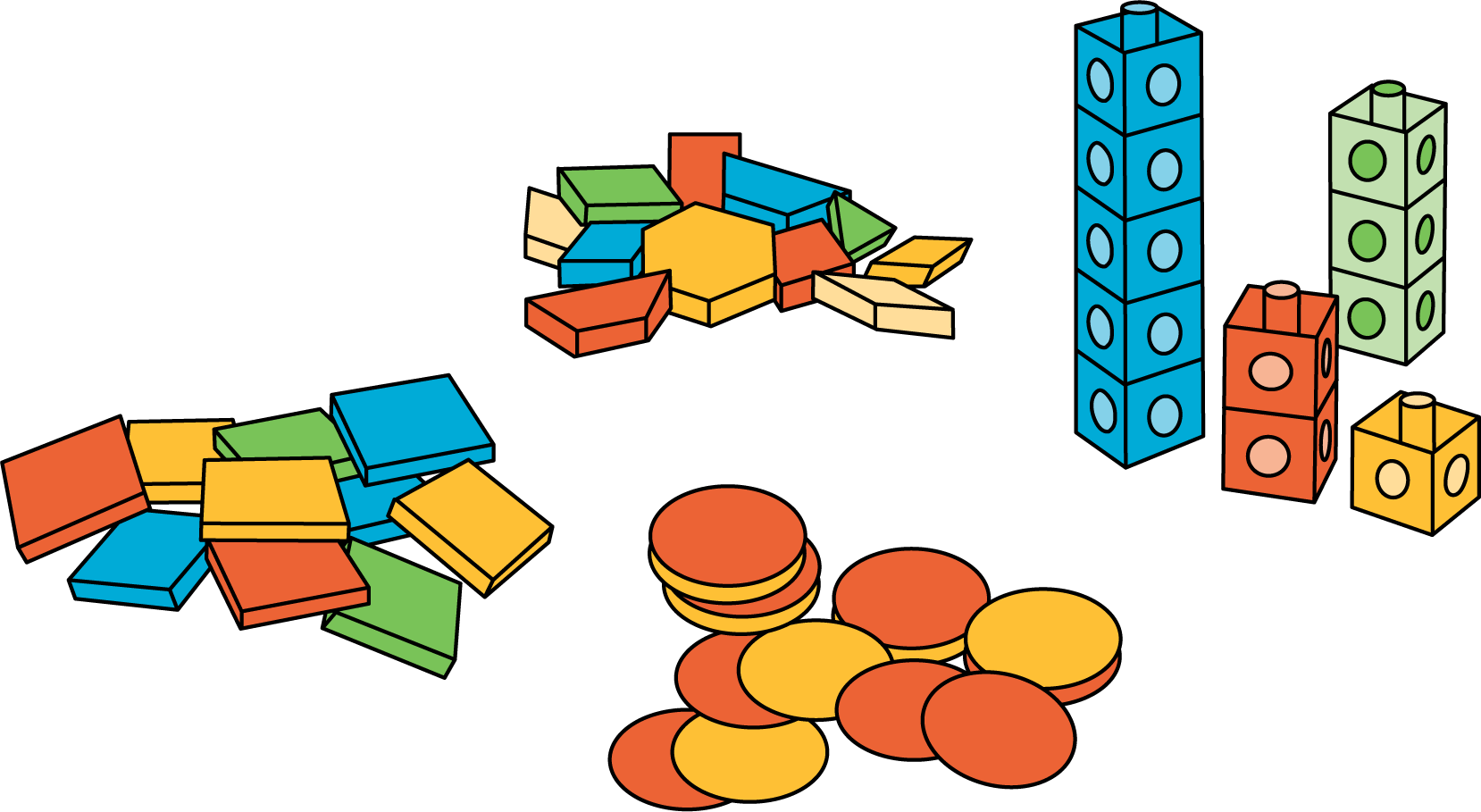 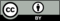 © CC BY 2021 Illustrative Mathematics®